Encontre no caça-palavras as datas comemorativas do quadro. Depois, escreva o nome do Holiday correspondente de cada figura.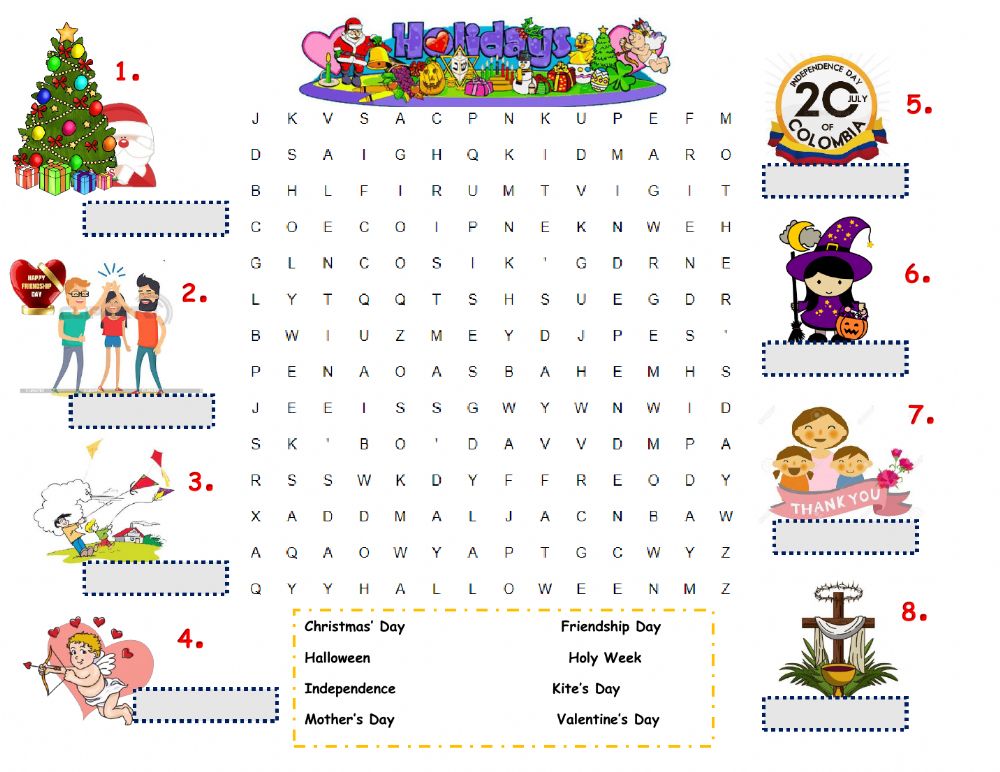 